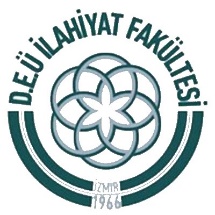 DOKUZ EYLÜL ÜNİVERSİTESİİLAHİYAT FAKÜLTESİ DEKANLIĞI’NAİZMİR	Fakülteniz ………………………… numaralı öğrencisiyim. 202…-202… öğretim yılı Yaz Okulunda aşağıda belirttiğim dersleri …………………………….. Üniversitesi …………………………………….. Fakültesinden almak istiyorum. Gereğini arz ederim. ..…/…... / 202..…Ad _ Soyad	:İmza		:* Eksik bilgi içeren dilekçeler dikkate alınmayacaktır.*İlahiyat ve İlahiyat (İ.Ö) Programı öğrencilerimiz yaz okuluna kayıt yaptıracakları Fakültelerin ders içeriklerini ve ders saat/kredi bilgilerini dilekçe ekinde sunmaları gerekmektedir.ÖĞRENCİ BİLGİLERİÖĞRENCİ BİLGİLERİÖĞRENCİ BİLGİLERİÖĞRENCİ BİLGİLERİKayıtlı olduğu Program:Öğrenci No:… … … … … … … … … … ...İlahiyatSınıf:… … … … … … … … … … ...İlahiyat (İÖ)Cep Tel:0 (5… …)     … … … … … …İLİTAMe-Posta:… … … … … …@... … … … … DEÜ İlahiyat Fakültesi’nde DersinDEÜ İlahiyat Fakültesi’nde DersinDEÜ İlahiyat Fakültesi’nde DersinYaz Okulu İçin Gittiğiniz Diğer Üniversitedeki DersinYaz Okulu İçin Gittiğiniz Diğer Üniversitedeki DersinYaz Okulu İçin Gittiğiniz Diğer Üniversitedeki Dersin
Kodu
Adı
Kredi
Kodu
Adı
Kredi